Offertory CollectionsMay 3, 2020                    $10,598.00May 10, 2020                    $7,618.00Total                               $18,216.00Fuel                                       $70.00Infirm Priest Fund              $35.00Home Mission Appeal        $25.00  PLEASE PRAY FOR THE SICKBishop McKnight’s May prayer intention for our Local Church is: “As we honor the Mother of our Lord as the “Queen of May,” may there be a greater respect and appreciation for all women on earth who nourish us in mind, body and soul.”***************If you are in need of supplies or assistance in the upcoming weeks, please contact the rectory.Also, if you are going into the hospital, please contact Father Hartley to have anointing of the sick.During this time, there will be no readers, servers, choir, E.O. ministers or ushers needed.      ConfirmationConfirmation will be on May 31st at 1:00 pm.  This will be for the confirmation candidates, their sponsors and immediate family, grandparents included.First CommunionFirst Communion will be on June 7th at 1:00 pm.  The mass will be for the first communion children and their immediate family, grandparents included.***********    Eight Grade GraduationEight grade graduation will be on May 22, 2020 at 7:00 pm in the church.  Work on Church 
Now that things are opening up somewhat, work around the Church is beginning, as you may have noticed. The work on the Bell Tower will begin as soon as the tuckpointing company gets to us on their list, hopefully before too much longer. Also, the retaining wall along the north side of the Rectory will begin soon and will do a great deal to prevent the erosion that is something of a hazard. These projects are going to be paid for through the Capital Campaign Funds that we already have accumulated along with additional projects as we continue to receive funding through your great generosity. You have also have noticed that there is work being done on the concrete around the Church. This will include repaving the steps and walkways as well as installing a heating system for melting snow and ice from the steps and walkways and a ramp to the front door of the Church.  This is being accomplished through the very generous contribution of a parishioner and is going to be a great improvement to the safety and appearance of St. Mary’s Church. We will be keeping you informed as we continue to meet the goals of the Capital Campaign.  Thank you all once again for your great signs of support and generous donations out of your love and care for our Parish.   God bless you all. Father Paul Hartley***************On April 28th, the Bishop sent out an instruction for re-establishing public Masses in the Diocese. We will be able to have public Masses beginning May 4th with certain precautions to be taken in accordance to the public health regulations of the state.This means that we will be able to have Masses once again on weekdays and on the weekends, but we will also have to bear in mind the need for those who are sick or who are caring for the sick to remain in their homes.  If you are concerned about the virus please wear a mask when coming to Mass.  We will be simplifying the Mass on the weekends by having no servers, Extra-ordinary Ministers of the Eucharist, Lectors or Choir.  There will be no music at least for the next few weeks, no Sign of Peace and no offertory procession.  A collection basket will be available at the entrances of the Church but will not be brought up during Mass.  We have been asked to keep “social distancing” so please do not “bunch up” unless you are a family.  Hopefully, this will not last very long and we can once again have a joyful gathering of all of the faithful.  We will be scheduling First Communion and Confirmation shortly, and will inform everyone as soon as details are worked out.Thanks to everyone who has been so patient over these weeks and for those at home, we will try to continue to livestream the Mass until at least the end of May.  For those who cannot attend Mass, the Bishop has extended the dispensation until the end of June for the Sunday Obligation.  As things develop, I will keep you informed.  Thank you once again and God Bless all of you. Father Paul M. Hartley**************  St. Joseph Alumni Reunion in SalisburyThe St. Joseph Alumni Reunion in Salisbury is being canceled this year due to the Covid-19 pandemic.  The reunion is still scheduled for next year.    **************Eighth Grade GraduationCongratulations to our eighth-grade graduates of St. Mary School.Kaden Carmack, son of Todd & Debra CarmackLaken Carmack, son of Todd & Debra CarmackCampbell Frevert, daughter of Shawn & Mellissa FrevertJordan Fuemmeler, son of Jamey & Theresa FuemmelerOlivia Haskamp, daughter of John and Denise HaskampEllie Miles, daughter of Jill Schmidlin and Perry MilesGabriel Mullanix, son of Matthew & Tricia MullanixKatiJo Schaefer, daughter of Greg & Jessica SchaeferLogan Suttner, son of Michael & Angela Suttner  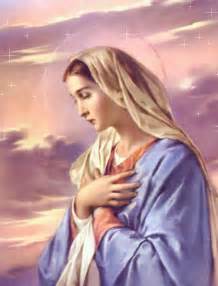     St. Mary Church421 Third StreetGlasgow, MO  65254email:glasgowcatholicchurch@yahoo.comwebsite:  www.glasgowstmary.comFacebook: St. Mary Church, Glasgow, MoMission StatementWe, the members of St Mary Parish, profess, practice, and proclaim our faith in Jesus Christ through word, sacraments, education and service.Pastor.…………………………………   Fr. Paul HartleySchool Principal …..…….……....   Mr. Kent J. Monnig Parish,Bookkeeper/Secretary……Wanda Fuemmeler                                              (Sub) Dorothy FlaspohlerSchool Office ………………...…….660-338-2258Confessions:Saturdays 3:30 – 5:00 pmSundays 9:20 – 9:50 am        Parish Office Hours: Mon, Tues, Thurs. 8 a.m. -3 p.m...660-338-2053    St. Mary Church421 Third StreetGlasgow, MO  65254email:glasgowcatholicchurch@yahoo.comwebsite:  www.glasgowstmary.comFacebook: St. Mary Church, Glasgow, MoMission StatementWe, the members of St Mary Parish, profess, practice, and proclaim our faith in Jesus Christ through word, sacraments, education and service.Pastor.…………………………………   Fr. Paul HartleySchool Principal …..…….……....   Mr. Kent J. Monnig Parish,Bookkeeper/Secretary……Wanda Fuemmeler                                              (Sub) Dorothy FlaspohlerSchool Office ………………...…….660-338-2258Confessions:Saturdays 3:30 – 5:00 pmSundays 9:20 – 9:50 am        Parish Office Hours: Mon, Tues, Thurs. 8 a.m. -3 p.m...660-338-2053    St. Mary Church421 Third StreetGlasgow, MO  65254email:glasgowcatholicchurch@yahoo.comwebsite:  www.glasgowstmary.comFacebook: St. Mary Church, Glasgow, MoMission StatementWe, the members of St Mary Parish, profess, practice, and proclaim our faith in Jesus Christ through word, sacraments, education and service.Pastor.…………………………………   Fr. Paul HartleySchool Principal …..…….……....   Mr. Kent J. Monnig Parish,Bookkeeper/Secretary……Wanda Fuemmeler                                              (Sub) Dorothy FlaspohlerSchool Office ………………...…….660-338-2258Confessions:Saturdays 3:30 – 5:00 pmSundays 9:20 – 9:50 am        Parish Office Hours: Mon, Tues, Thurs. 8 a.m. -3 p.m...660-338-2053    St. Mary Church421 Third StreetGlasgow, MO  65254email:glasgowcatholicchurch@yahoo.comwebsite:  www.glasgowstmary.comFacebook: St. Mary Church, Glasgow, MoMission StatementWe, the members of St Mary Parish, profess, practice, and proclaim our faith in Jesus Christ through word, sacraments, education and service.Pastor.…………………………………   Fr. Paul HartleySchool Principal …..…….……....   Mr. Kent J. Monnig Parish,Bookkeeper/Secretary……Wanda Fuemmeler                                              (Sub) Dorothy FlaspohlerSchool Office ………………...…….660-338-2258Confessions:Saturdays 3:30 – 5:00 pmSundays 9:20 – 9:50 am        Parish Office Hours: Mon, Tues, Thurs. 8 a.m. -3 p.m...660-338-2053    St. Mary Church421 Third StreetGlasgow, MO  65254email:glasgowcatholicchurch@yahoo.comwebsite:  www.glasgowstmary.comFacebook: St. Mary Church, Glasgow, MoMission StatementWe, the members of St Mary Parish, profess, practice, and proclaim our faith in Jesus Christ through word, sacraments, education and service.Pastor.…………………………………   Fr. Paul HartleySchool Principal …..…….……....   Mr. Kent J. Monnig Parish,Bookkeeper/Secretary……Wanda Fuemmeler                                              (Sub) Dorothy FlaspohlerSchool Office ………………...…….660-338-2258Confessions:Saturdays 3:30 – 5:00 pmSundays 9:20 – 9:50 am        Parish Office Hours: Mon, Tues, Thurs. 8 a.m. -3 p.m...660-338-2053    St. Mary Church421 Third StreetGlasgow, MO  65254email:glasgowcatholicchurch@yahoo.comwebsite:  www.glasgowstmary.comFacebook: St. Mary Church, Glasgow, MoMission StatementWe, the members of St Mary Parish, profess, practice, and proclaim our faith in Jesus Christ through word, sacraments, education and service.Pastor.…………………………………   Fr. Paul HartleySchool Principal …..…….……....   Mr. Kent J. Monnig Parish,Bookkeeper/Secretary……Wanda Fuemmeler                                              (Sub) Dorothy FlaspohlerSchool Office ………………...…….660-338-2258Confessions:Saturdays 3:30 – 5:00 pmSundays 9:20 – 9:50 am        Parish Office Hours: Mon, Tues, Thurs. 8 a.m. -3 p.m...660-338-2053St. Joseph’s (Slater) ScheduleThursday…………….Mass  8:00AMSt. Joseph’s (Slater) ScheduleThursday…………….Mass  8:00AMSt. Joseph’s (Slater) ScheduleThursday…………….Mass  8:00AMSundays  Confessions    7:15AM   Mass 8:00 AM   Sundays  Confessions    7:15AM   Mass 8:00 AM   Sundays  Confessions    7:15AM   Mass 8:00 AM   MASS SCHEDULEMASS SCHEDULEMASS SCHEDULESat. May 16Mass 5:30 pmSat. May 16Mass 5:30 pmEvelyn Brucks†Sun. May 17Mass 10 amSun. May 17Mass 10 amPeople of St Mary & St Joseph                                                                                                                                                                                                                                                                            ParishTues May 19     Mass 8 amTues May 19     Mass 8 amMarion Grotewiel†Wed. May 20Mass 8 amWed. May 20Mass 8 amDeceased members of Vincent & Clara Sellmeyer family†Thurs May 21Thurs May 21No MassFri. May 22 Mass 8 am  Fri. May 22 Mass 8 am  Clarence & Marcella Himmelberg†Sat. May 23Mass 5:30 pmSat. May 23Mass 5:30 pmJohn Meyer†Sun. May 24Mass 10 amSun. May 24Mass 10 amLeroy Fuemmeler†Sat. May 16 5:30 PM – RosaryHost TeamLectorEO MinistersChoirServersSun. May 17 10:00 AM  RosaryHost TeamLectorEO Ministers                                                                                                                                                                                                                                                                                                                                                                                                                                                                                                                                                                                              ChoirServers     Ella Marie Wilson    Cindy Wilson Hall                  Dena Fitzgerald                                 All Military personnel    And their families             Nursing Home     Residents      Nina Bell Schafer   Suzanne Freese    Catherine Schaefer   David F. Monnig   Dr. W.G. Marshall   Sister Jania Keogh   Marian Sellmeyer   Billy Sickman   Nellana DeGraff   Sophia Friedrich   Dorothy Colvin   Karen Gebhardt   Blake Manken   Cindy Crowley   Stacy SenorJason MonnigBernie KorteByron StalloLayla Johnson Sam AudsleyAll Shut InsTony MonnigGreg LarmBill WeberJohn MurphyChad SandersSheila & Herb SellmeyerMary McCoyMary Kay NollBen MullanixGwen BrandEmmett Schroeder SappLucille VoseLois & Jim Brucks